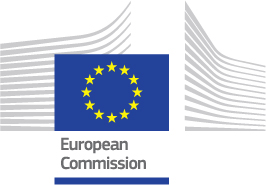 „KREATYWNA EUROPA” podprogram MEDIAZaproszenie do składania wnioskówEACEA/06/2016: Wspieranie szkoleńOSTRZEŻENIE:Niniejsze zaproszenie do składania wniosków jest uzależnione od:dostępność środków po przyjęciu budżetu na rok 2016 przez władzę budżetową, 1.	Cele i opisPodstawą niniejszego zaproszenia do składania wniosków jest rozporządzenie Parlamentu Europejskiego i Rady (UE) nr 1295/2013 z dnia 11 grudnia 2013 r. dotyczące wdrażania programu wsparcia na rzecz europejskiego sektora kultury i sektora kreatywnego (KREATYWNA EUROPA) oraz sprostowanie do niego z dnia 27 czerwca 2014 r. W dziedzinie wzmacniania zdolności sektora audiowizualnego jednym z priorytetów podprogramu MEDIA jest:ułatwianie nabywania i poprawy umiejętności i kompetencji osób zawodowo związanych z sektorem audiowizualnym oraz rozwoju sieci, w tym korzystania z technologii cyfrowych w celu dostosowywania się do rozwoju rynku, testowanie nowych podejść do rozwoju publiczności i testowanie nowych modeli biznesowych.W ramach podprogramu MEDIA finansuje się: rozwój kompleksowej oferty działań szkoleniowych propagujących nabywanie i poprawę umiejętności i kompetencji przez osoby zawodowo związane z sektorem audiowizualnym, wymiana wiedzy i inicjatywy związane z tworzeniem sieci, również w zakresie wykorzystania technologii cyfrowych.2.	Kwalifikujący się wnioskodawcyWnioskodawcą może być wyłącznie podmiot europejski (prywatne przedsiębiorstwo, organizacja nienastawiona na zysk, stowarzyszenie, organizacja dobroczynna, fundacja, organ samorządu lokalnego, rada miejska itp.) mający siedzibę w państwie uczestniczącym w podprogramie MEDIA i należący bezpośrednio lub przez udział większościowy do obywateli tego państwa. Wnioski składane przez podmioty prawne ustanowione w niżej wymienionych państwach są kwalifikowalne, jeśli spełnione są warunki, o których mowa w art. 8 rozporządzenia ustanawiającego program „Kreatywna Europa”, a Komisja rozpoczęła z danym państwem negocjacje: państwa członkowskie UE;państwa przystępujące i kandydujące do Unii oraz potencjalne państwa kandydujące korzystające ze strategii przedakcesyjnej, zgodnie z ogólnymi zasadami i warunkami ich uczestnictwa w programach unijnych ustanowionymi odpowiednimi umowami ramowymi, decyzjami rady stowarzyszenia lub podobnymi umowami;państwa EFTA będące członkami EOG, zgodnie z postanowieniami Porozumienia EOG;Konfederacja Szwajcarska, na podstawie umowy dwustronnej, która zostanie zawarta z tym państwem;państwa z obszaru objętego europejską polityką sąsiedztwa, zgodnie z procedurami określanymi wspólnie z tymi państwami na podstawie umów ramowych dotyczących ich uczestnictwa w programach Unii Europejskiej;Program jest także otwarty dla dwustronnych lub wielostronnych działań w ramach współpracy, ukierunkowanych na wybrane państwa lub regiony w oparciu o dodatkowe środki wpłacone przez te państwa lub regiony oraz uregulowania szczególne, które mają być ustalone z tymi państwami lub regionami.Program umożliwia współpracę i wspólne działania z państwami, które nie biorą w nim udziału, oraz z organizacjami międzynarodowymi działającymi w sektorze kultury i sektorze kreatywnym, takimi jak UNESCO, Rada Europy, Organizacja Współpracy Gospodarczej i Rozwoju lub Światowa Organizacja Własności Intelektualnej w oparciu o wspólnie wniesiony wkład na realizację celów programu.Wnioski pochodzące z państw nienależących do UE mogą zostać wybrane, pod warunkiem, że w dniu przyjęcia decyzji o przyznaniu finansowania podpisane już będą umowy określające warunki udziału tych państw w programie ustanowionym wyżej przywołanym rozporządzeniem.Agencja może wybrać wnioski złożone przez wnioskodawców z państw trzecich, pod warunkiem, że w dniu podjęcia decyzji o przyznaniu dotacji będą istniały podpisane umowy określające warunki udziału tych państw w programie zgodnie z rozporządzeniem, o którym mowa powyżej.(Zaktualizowany wykaz państw, które spełniają wymagania przedstawione w art. 8 rozporządzenia i z którymi Komisja rozpoczęła już negocjacje, można znaleźć pod następującym adresem:http://eacea.ec.europa.eu/creative-europe/library/eligibility-organisations-non-eu-countries_en).Osoby fizyczne nie mogą ubiegać się o przyznanie dotacji.Kwalifikujące się działaniaWnioski muszą obejmować działania zmierzające do poprawy zdolności osób zawodowo związanych z branżą audiowizualną w zakresie rozumienia i uwzględnienia w pracy wymiaru europejskiego i międzynarodowego poprzez poprawę ich stanu wiedzy w następujących dziedzinach:Szkolenia w zakresie poszerzania grona odbiorców, marketingu, nowych sposobów upowszechniania i eksploatacji, w tym przy użyciu najnowszych technologii cyfrowych;Szkolenia z zakresu zarządzania finansowego i handlowego w celu zapewnienia lepszego dostępu do finansowania i nowych modeli biznesowych; Szkolenia dotyczące opracowywania i produkcji utworów audiowizualnych z uwzględnieniem wymiany wiedzy i umiejętności budowania sieci kontaktów;Szkolenia w zakresie pokonywania wyzwań związanych z digitalizacją w celu zapewnienia możliwości przystosowania się do zmian na rynku.Wnioskodawcy składają wnioski w ramach jednej z dwóch następujących kategorii wspieranych działań w zależności od skali, potrzeb, celów i wymiaru międzynarodowego/ europejskiego:Działania europejskie: działania wspierające nabywanie i poprawę umiejętności i kompetencji osób zawodowo związanych z sektorem audiowizualnym działających głównie w EuropieDziałania międzynarodowe: działania mające na celu budowanie profesjonalizmu, wiedzy i zdolności umożliwiających europejskim pracownikom sektora audiowizualnego działanie poza Europą poprzez tworzenie sieci kontaktów i współpracę z przedstawicielami branży spoza Europy.Wniosek składany w ramach niniejszego zaproszenia do składania wniosków ma na celu nawiązanie dwuletniego partnerstwa w ramach podprogramu MEDIA poprzez podpisanie ramowej umowy o partnerstwie.W pierwszym roku obowiązywania dwuletniej ramowej umowy o partnerstwie działanie musi rozpocząć się między 01.09.2016 r. a 31.08.2017 r.Maksymalny czas trwania działania wynosi 12 miesięcy. Okres kwalifikowalności może zostać przedłużony maksymalnie o 6 dodatkowych miesięcy pod warunkiem złożenia stosownego wniosku przed upływem terminu określonego w umowie. W żadnym razie maksymalny okres nie może przekroczyć 18 miesięcy. Kryteria udzielenia wsparciaKwalifikujące się wnioski zostaną ocenione w 100-punktowej skali według następujących kryteriów i wag:Odpowiedniość i europejska wartość dodana (30 punktów)Odpowiedniość treści działania, w tym jego międzynarodowy/europejski wymiar w kontekście celów zaproszenia do składania wniosków, potrzeb i tendencji w branży, poziom innowacyjności projektu w stosunku do istniejącej europejskiej oferty szkoleniowej i współpracy z branżą audiowizualną.Jakość treści i działań (40 pkt)Odpowiedniość metodyki w stosunku do celów (formuła obejmująca innowacyjne aspekty pod względem wykorzystania najnowszych technologii cyfrowych, grupy docelowej, użycia specjalistycznej wiedzy, ekonomiczności działania).Rozpowszechnianie rezultatów projektu, jego wpływ i trwałość (20 pkt)Mechanizmy upowszechniania dobrej praktyki i rezultatów poza grupą uczestników, wpływ na uczestniczących przedstawicieli branży, pojedyncze przedsiębiorstwa i sektor audiowizualny, a także przyczynienie się do poprawy dostępu osób i przedsiębiorstw do międzynarodowych sieci kontaktów i rynków.Organizacja zespołu projektowego (10 pkt)Podział ról i obowiązków w zespole oraz jakość przygotowania pedagogicznego osób prowadzących zajęcia, ekspertów i doradców w świetle celów działań szkoleniowych.5.	Budżet:Dostępny budżet ogółem szacuje się na 7.3 mln EUR. Wkład finansowy Unii nie może przekroczyć:- 60 % całkowitych kosztów kwalifikowalnych działania w przypadku działań prowadzonych w państwach uczestniczących w podprogramie MEDIA;- 80 % całkowitych kosztów kwalifikowalnych działania w przypadku działań prowadzonych poza państwami uczestniczącymi w podprogramie MEDIA.Agencja zastrzega sobie prawo do nieprzydzielenia wszystkich dostępnych środków.6.	Termin składania wnioskówWnioski należy składać do dnia 14.04.2016 do godz. 12:00 w południe (czasu obowiązującego w Brukseli) za pomocą elektronicznych formularzy zgłoszeniowych (eForm). Wnioski złożone w inny sposób nie będą rozpatrywane. Obowiązkiem wnioskodawcy jest przekazanie wszystkich wymaganych dokumentów wymienionych w formularzu elektronicznym (eForm).7.	Szczegółowe informacjePełny tekst wytycznych wraz z formularzami zgłoszeniowymi można znaleźć na stronie internetowej:https://eacea.ec.europa.eu/creative-europe/funding/support-training-2016-eacea062016_enWnioski muszą spełniać wszystkie warunki określone w wytycznych oraz muszą zostać złożone na udostępnionych formularzach.